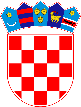 REPUBLIKA HRVATSKASISAČKO-MOSLAVAČKA ŽUPANIJAOPĆINA LIPOVLJANIOPĆINSKO VIJEĆEKLASA:  246-01/24-01/3 URBROJ: 2176-13-24-1Lipovljani, 22.05.2024.Na temelju članka 3. Odluke župana Sisačko-moslavačke županije o dodjeli sredstava pomoći za ublažavanje i uklanjanje posljedica prirodnih nepogoda nastalih u srpnju 2023. godine (KLASA: 320-01/23-01/11, URBROJ: 2176-02-24-84 od 27. veljače 2024. godine) i članka 26. Statuta Općine Lipovljani (Službeni vjesnik, broj 14/21) na 21. sjednici održanoj 22. svibnja 2024. godine, donosi ODLUKUo raspodjeli sredstava pomoći po oštećenicimaČlanak 1.Ovom Odlukom utvrđuje se raspodjela sredstava pomoći po oštećenicima odobrenih Odlukom župana Sisačko-moslavačke županije o dodjeli sredstava pomoći za ublažavanje i uklanjanje posljedica prirodnih nepogoda nastalih u srpnju 2023. godine (KLASA: 320-01/23-01/11, URBROJ: 2176-02-24-84 od 27. veljače 2024. godine) u iznosu od 122.805,60 eura za Općinu Lipovljani.Članak 2.Sredstva pomoći iz članka 1. ove Odluke daju se kao pomoć za ublažavanje i uklanjanje posljedica prirodnih nepogoda nastalih u srpnju 2023. godine, za pokriće od 49,92% prijavljenih šteta na području Općine Lipovljani na obiteljskim i višestambenim neosiguranim objektima u vlasništvu fizičkih osoba.Vrijednost prijavljenih šteta na obiteljskim i višestambenim neosiguranim objektima u vlasništvu fizičkih osoba utvrđuje se temeljem podataka iz Registra šteta, a isplaćuje na transakcijske račune oštećenika.Članak 3.Zadužuje se Jedinstveni upravni odjel Općine Lipovljani za provedbu ove Odluke.Članak 4.Ova Odluka stupa na snagu osmi dan od dana objave u Službenom vjesniku.PredsjednikTomislav Lukšić, dipl.ing.šum.+*xfs*pvs*Akl*cvA*xBj*tCi*lrb*ajb*uay*Eck*pBk*-
+*yqw*myg*sEt*Ebl*xag*ycf*zbF*Bjq*obB*xCc*zew*-
+*eDs*ors*lyd*lyd*lyd*rgy*mzm*Dhw*qCy*wlx*zfE*-
+*ftw*rac*BgD*vto*uaj*yyn*Fsw*uds*iyg*ksl*onA*-
+*ftA*qjn*bsr*wat*qyB*gjo*yEf*wnr*Bbl*skh*uws*-
+*xjq*iCD*Chy*lyd*blB*Fkz*Bsn*rlD*vdy*lye*uzq*-
